KATA PENGANTARبِسْمِ اللّهِ الرَّحْمَنِ الرَّحِيْمِيَا أَيُّهَا الَّذِينَ آمَنُوا هَلْ أَدُلُّكُمْ عَلَى تِجَارَةٍ تُنْجِيكُمْ مِنْ عَذَابٍ أَلِيمٍ (10) تُؤْمِنُونَ بِاللَّهِ وَرَسُولِهِ وَتُجَاهِدُونَ فِي سَبِيلِ اللَّهِ بِأَمْوَالِكُمْ وَأَنْفُسِكُمْ ذَلِكُمْ خَيْرٌ لَكُمْ إِنْ كُنْتُمْ تَعْلَمُونَ (11) Artinya:Hai orang-orang yang beriman, sukakah kamu Aku tunjukkan suatu perniagaan yang dapat menyelamatkan kamu dari azab yang pedih? (Yaitu) kamu beriman kepada Allah dan Rasul-Nya dan berjihad di jalan Allah dengan harta dan jiwamu. Itulah yang lebih baik bagimu jika kamu mengetahuinya,Segala Puji bagi Allah SWT yang telah melimpahkan segala karunia-Nya kepada penulis sehingga penulis dapat menyelesaikan proposal skripsi yang berjudul “Pengaruh Kedisiplinan Terhadap Kinerja Karyawan Pada PT. PP. LONDON SUMATERA UTARA INDONESIA TBK. TanjungMorawa PALM OIL MILL” Dengan Lancar Tanpa kendala yang berarti. Shalawat serta salam semoga selalu tercurahkan kepada Nabi Muhammad Sallallahu Aalihi Wasallam, yang senantiasa membawa kita dari zaman jahiliyah ke zaman yang penuh ilmu dan iman.Penulis mengucapkan syukur alhamdulilah kepada Allah SWT, karena atas nikmat dan ridho-Nya lah proposal skripsi ini dapat dibuat serta dapat dipertanggungjawabkan. Pada kesempatan ini penulis ingin mengucapkan terima kasih yang tulus dan penghargaan yang setinggi-tingginya kepada semua pihak yang telah membantu dengan keikhlasan dan ketulusan baik langsung maupun tidak langsung sampai selesainya proposal skripsi ini. Terima kasih dan penghargaan khususnya penulis sampaikan kepada :Bapak Dr. KRT Hardi Mulyono, SE,M.AP  selaku Rektor Universitas Muslim Nusantara Al-Washliyah Medan.Ibu Shita Tiara, SE, AK, M.Si selaku Dekan Fakultas Ekonomi Universitas Muslim Nusantara Al-Washliyah Medan..Bapak Mutawaqil Billah T. SE, MM selaku Ketua Program Studi Manajemen Universitas Muslim Nusantara Al-Washliyah MedanBapak Abd Rasid Syamsuri, SE, M.Si selaku Dosen Pembimbing I yang telah meluangkan waktu di sela-sela kesibukan untuk memberikan bimbingan, arahan dan wejangan selama proses penulisan Proposal Skripsi iniBapak Dr.H Ahmad Darwis selaku Dosen Pembimbing II yang telah meluangkan waktu di sela-sela kesibukan untuk memberikan bimbingan, arahan dan wejangan selama proses penulisan Proposal Skripsi ini.Bapak/Ibu dosen Universitas Muslim Nusantara Al-Washliyah Medan yang telah memberikan ilmu yang bermanfaat bagi pengembangan wawasan keilmuan selama mengikuti perkuliahan dan penulisan proposal skripsiini.                                                     Keluarga tercinta, yaitu kedua orang tua saya serta kakak, adik-adik dan semua keluarga yang mendukung.Seluruh teman-teman Fakultas Ekonomi Universitas Muslim Nusantara Al-Washliyah Medanyang telah memberikan masukan dalam penyelesaian proposal skripsi ini.Semoga Allah Ajja Wajalla membalas semua kebaikan yang telah diberikan. Penulis menyadari bahwa proposal skripsi ini masih jauh dari kesempurnaan, untuk itu penulis mengharapkan sumbangsih berupa pemikiran yang terbungkus dalam saran maupun kritik yang bersifat membangun demi kesempurnaan proposal skripsi ini. Medan,      Maret 2020Penulis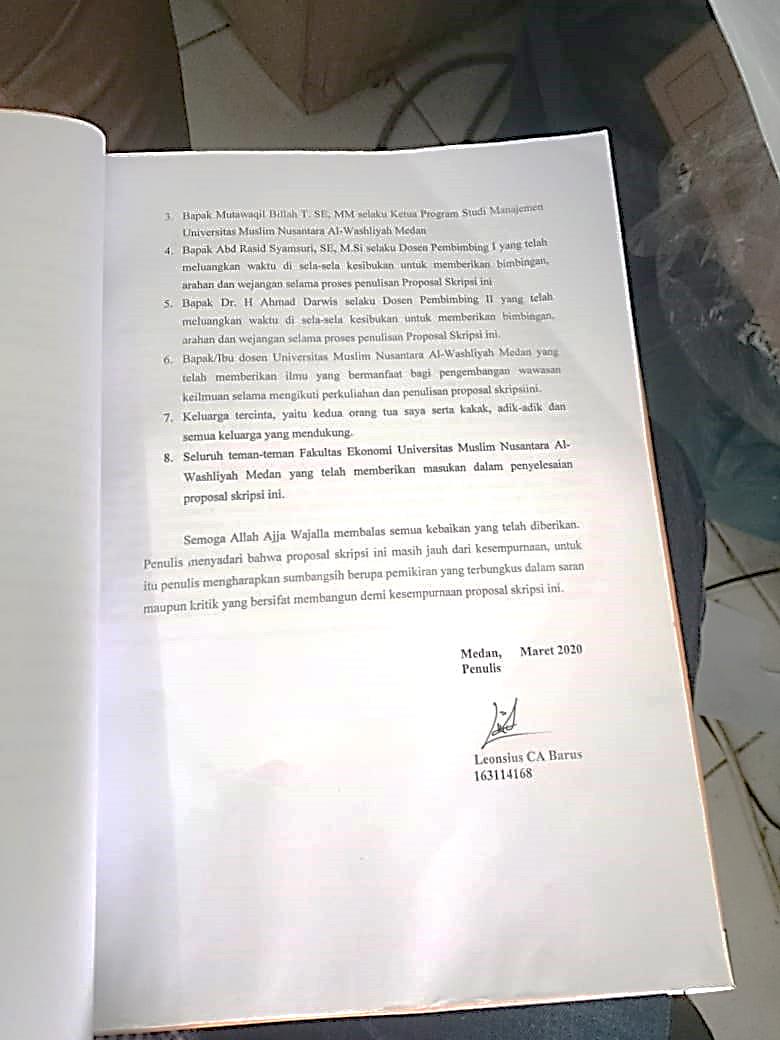 Leonsius CA Barus163114168